2019 application form – Sheep Supply Chain Training ProgramPlease complete the following details to be considered for the program.Title: Surname: Given name(s): Date of birth: Gender:	Male		Female Education status Not currently studying Currently studying – please indicate area of study:  Graduated already (within two years of graduation) – please indicate qualification obtained:  Please nominate two referees who can be contacted for confidential referencesName: 		Name: Title: 		Title: Relationship: 	Relationship: Contact phone: 	Contact phone: Contact email: 	Contact email:  I have attached a current academic transcript from my studies I have provided the details of two referees I have provided a statement (please include on page 2) outlining why I am interested in taking part in the program, my interests in agrifood, my background and what I would bring to the sheep supply chain in Western AustraliaPlease provide your statement below:Applicant signature: Date: Please return this application form, and all required attachments to; Gina McPharlin; gina.mcpharlin@dpird.wa.gov.au 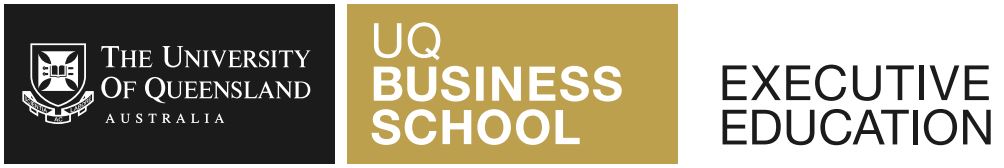 